Ո Ր Ո Շ ՈՒ Մ«12»   սեպտեմբերի   2023 թվականի N 187-ԱՀԱՅԱՍՏԱՆԻ ՀԱՆՐԱՊԵՏՈՒԹՅԱՆ ՇԻՐԱԿԻ ՄԱՐԶԻ ԳՅՈՒՄՐԻ ՀԱՄԱՅՆՔԻ ԱՎԱԳԱՆՈՒ 2020 ԹՎԱԿԱՆԻ ՀՈՒԼԻՍԻ 17-Ի N  110-Ա ՈՐՈՇՄԱՆ ՄԵՋ ՓՈՓՈԽՈՒԹՅՈՒՆ ԿԱՏԱՐԵԼՈՒ ՄԱՍԻՆ    Ղեկավարվելով «Նորմատիվ իրավական ակտերի մասին»   օրենքի 33-րդ հոդվածի 1-ին մասի  3-րդ կետով, 34-րդ հոդվածի  1-ին և 2-րդ մասերով՝ Հայաստանի Հանրապետության Շիրակի մարզի Գյումրի  համայնքի ավագանին որոշում է.Հայաստանի Հանրապետության Շիրակի մարզի Գյումրի համայնքի ավագանու 2020 թվականի հուլիսի 17-ի «Հայաստանի Հանրապետության Շիրակի մարզի Գյումրի համայնքի սեփականությանը պատկանող հողամասերը վարձակալության և (կամ) կառուցապատման իրավունքով տրամադրելու նպատակով մրցույթների կազմակերպման համար մրցութային հանձնաժողով ստեղծելու, անհատական կազմը հաստատելու և աճուրդավար ու արձանագրող նշանակելու մասին»  N 110-Ա որոշման (այսուհետ՝ որոշում) 1-ին կետի 3-րդ, 5-րդ, 6-րդ ենթակետերը  շարադրել հետևյալ նոր խմբագրությամբ.                                                       «3) Հովհաննես Աբրահամյան – Գյումրու համայնքապետարանի աշխատակազմի          (այսուհետ՝ աշխատակազմ) քաղաքաշինության և հողօգտագործման բաժնի պետի տեղակալի ժ/պ»,«5) Արմենուհի Չախոյան – աշխատակազմի իրավաբանական բաժնի պետի ժամանակավոր պաշտոնակատար,           6) Սիրվարդ Բասենցյան -  աշխատակազմի քաղաքաշինության և հողօգտագործման բաժնի գործակալ»:2. Սույն որոշումն ուժի մեջ է մտնում Հովհաննես Աբրահամյանին, Արմենուհի Չախոյանին, Սիրվարդ Բասենցյանին  պատշաճ  իրազեկելու օրվան հաջորդող օրվանից:                                                                                                 Հայաստանի Հանրապետության Շիրակի մարզի Գյումրի համայնքի ավագանիԿողմ (22)                                   Դեմ (0)                           Ձեռնպահ (0)ՀԱՅԱՍՏԱՆԻ ՀԱՆՐԱՊԵՏՈՒԹՅԱՆՇԻՐԱԿԻՄԱՐԶԻ ԳՅՈՒՄՐԻ ՀԱՄԱՅՆՔԻ ՂԵԿԱՎԱՐ         	                        ՎԱՐԴԳԵՍ  ՍԱՄՍՈՆՅԱՆԻՍԿԱԿԱՆԻՀԵՏ ՃԻՇՏ է՝  ԱՇԽԱՏԱԿԱԶՄԻ ՔԱՐՏՈՒՂԱՐ                                                                        ԿԱՐԵՆ ԲԱԴԱԼՅԱՆք.Գյումրի«12» սեպտեմբերի 2023 թվական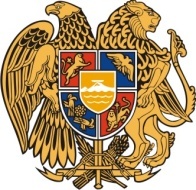 Հ Ա Յ Ա Ս Տ Ա Ն ԻՀ Ա Ն Ր Ա Պ Ե Տ Ո Ւ Թ Յ ՈՒ ՆՇ Ի Ր Ա Կ Ի   Մ Ա Ր Զ Գ Յ ՈՒ Մ Ր Ի   Հ Ա Մ Ա Յ Ն Ք Ի   Ա Վ Ա Գ Ա Ն Ի3104 , Գյումրի, Վարդանանց հրապարակ 1Հեռ. (+374  312)  2-22-00; Ֆաքս (+374  312)  3-26-06Էլ. փոստ gyumri@gyumri.amՎ.ՍամսոնյանԳ.ՄելիքյանԼ.ՍանոյանՄ.ՍահակյանՏ.Հովհաննիսյան Ն.ՊողոսյանԳ.ՊասկևիչյանՍ.ՀովհաննիսյանՀ.Ասատրյան Ս.ԽուբեսարյանՔ.ՀարությունյանՀ.ՆիկողոսյանՆ.ՂազարյանՇ.ԱրամյանԶ.Միքայելյան Լ.ՄուրադյանՀ.ՍտեփանյանՎ.Հակոբյան Ս.ԱդամյանԿ.ՄալխասյանԿ.Ասատրյան    Հ.Մարգարյան 